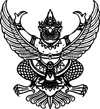 ประกาศองค์การบริหารส่วนตำบลเบญจขร
เรื่อง ประกาศรายชื่อผู้ชนะการเสนอราคาตามประกาศ องค์การบริหารส่วนตำบลเบญจขร เรื่อง ตกลงราคาจ้างโครงการขุดลอกคลองสาธารณะประโยชน์(แก้มลิง) หมู่ที่ ๔ บ้านเบญจขร ตำบลเบญจขร อำเภอคลองหาด จังหวัดสระแก้ว จำนวน ๑ โครงการ  ซึ่งมีผู้ได้รับคัดเลือกให้เป็นผู้เสนอราคาจำนวน  ๓ รายนั้น
               ผลปรากฏว่า มีผู้ที่เสนอราคาที่ดีที่สุด ดังนี้
                               เป็นราคาที่รวม VAT              เป็นราคาที่ไม่รวม VAT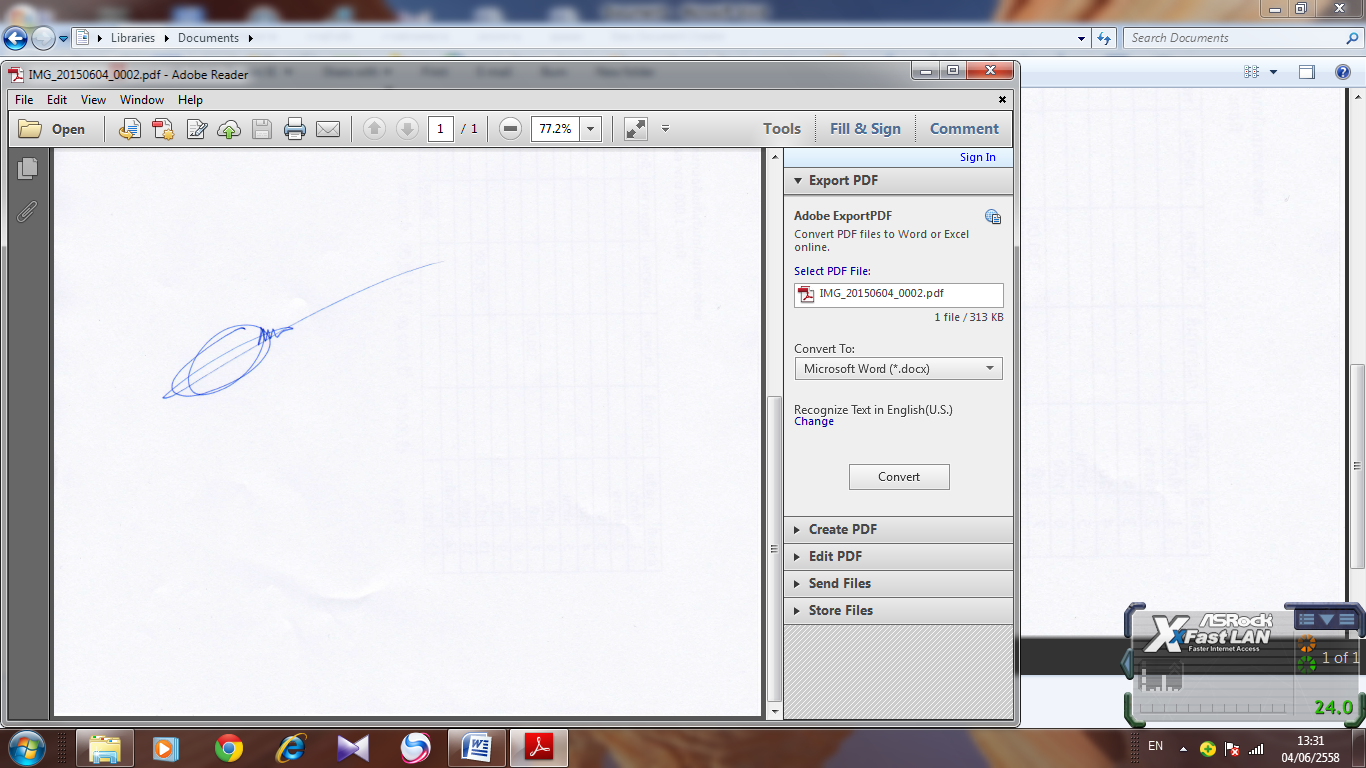 ประกาศ ณ วันที่ 31 กรกฎาคม พ.ศ. ๒๕๖๐(นายเอื้อน อดทน)นายกองค์การบริการส่วนตำบลเบญจขรรายการที่พิจารณาผู้เสนอราคาดีที่สุดราคาที่เสนอ โครงการขุดลอกคลองสาธารณะประโยชน์ (แก้มลิง)หมู่ที่ 4 บ้านเบญจขร ตำบลเบญจขร อำเภอคลองหาด จังหวัดสระแก้ว ห้างหุ้นส่วนจำกัด คนทำดินก่อสร้าง๑๙๓,๐๐๐.๐๐  